VLOGA ZA OBRAVNAVO POBUDE POSTOPEK SPREMEMB IN DOPOLNITEV OPN/OPPNNavedba občinskega prostorskega akta: Razlogi za predlagano spremembo namenske rabe prostora:Razlogi za predlagano spremembo namenske rabe prostora:Občina bo osebne podatke obdelovala za namen izvedbe postopka obravnave pobude za spremembo namenske rabe prostora na podlagi ZUreP-2 in Odloka.Občina bo hranila in varovala osebne podatke skladno z roki, določenimi v klasifikacijskem načrtu občine in na primeren način, tako da ne bo prišlo do morebitnih neupravičenih razkritij podatkov nepooblaščenim osebam. Občina bo omogočila obdelavo oziroma posredovanje osebnih podatkov izključno naslednjim pooblaščenim uporabnikom: pooblaščeni zaposleni občine, pooblaščene osebe, ki obdelujejo osebne podatke pri pogodbenem obdelovalcu  občine, osebe, ki izkažejo pooblastilo za dostop do osebnih podatkov v okviru zakona oziroma podzakonskih predpisov. Občina ne uporablja avtomatiziranega sprejemanja odločitev, vključno z oblikovanjem profilov.Seznanjen/a sem, da imam glede osebnih podatkov, ki se nanašajo name, pravico seznanitve, dopolnitve, popravka, omejitve obdelave, izbrisa, prenosljivosti in ugovora (vključno s pravico do pritožbe pri Informacijskem pooblaščencu in sodnim varstvom pravic).Podrobnejše informacije o tem, kako občina ravna z osebnimi podatki, so na voljo preko kontaktnih podatkov pooblaščene osebe za varstvo osebnih podatkov: e-pošta: obcina.jesenice@jesenice.si.(Ime in priimek/ naziv pobudnika)(Naslov)(Poštna številka in kraj)(Elektronski naslov in telefonska številka pobudnika)Navedba člena prostorskega akta :Predlog spremembe/dopolnitve člena:Navedba člena prostorskega akta :Predlog spremembe/dopolnitve člena:Kraj, datum:Podpis: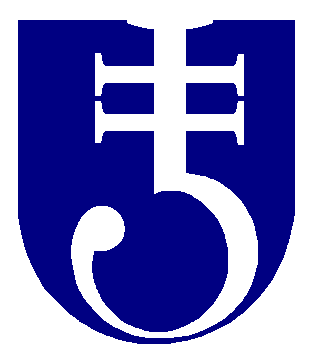 